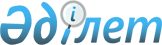 Об утверждении Положения о стационарных пунктах наблюдений
					
			Утративший силу
			
			
		
					Постановление Правительства Республики Казахстан от 26 апреля 2012 года № 524. Утратило силу постановлением Правительства Республики Казахстан от 10 августа 2015 года № 628

      Сноска. Утратило силу постановлением Правительства РК от 10.08.2015 № 628 (вводится в действие со дня его первого официального опубликования).      В соответствии с пунктом 3 статьи 145-1 Экологического кодекса Республики Казахстан от 9 января 2007 года Правительство Республики Казахстан ПОСТАНОВЛЯЕТ:



      1. Утвердить прилагаемое Положение о стационарных пунктах наблюдений.



      2. Признать утратившим силу постановление Правительства Республики Казахстан от 10 января 1996 года № 38 «Об утверждении Положения о статусе наблюдательной станции за состоянием природной среды».



      3. Настоящее постановление вводится в действие по истечении десяти календарных дней со дня первого официального опубликования.      Премьер-Министр

      Республики Казахстана                            К. Масимов

Утверждено         

постановлением Правительства

Республики Казахстан    

от 26 апреля 2012 года № 524 

Положение

о стационарных пунктах наблюдений 

1. Общие положения

      1. Настоящее Положение о стационарных пунктах наблюдений (далее - Положение) разработано в соответствии с пунктом 3 статьи 145-1 Экологического кодекса Республики Казахстан от 9 января 2007 года и устанавливает цели, задачи, функции и основные требования к организации, функционированию стационарных пунктов наблюдений (далее - СПН) и обеспечению их деятельности. 

2. Термины и определения

      2. В настоящем Положении используются следующие термины и определения:



      1) агрометеорологические наблюдения - одновременные наблюдения за метеорологическими элементами (температурой воздуха, количеством осадков и другими), ростом и развитием сельскохозяйственных растений, состоянием почвы и проводимыми агротехническими мероприятиями;



      2) актинометрические наблюдения - наблюдения над интенсивностью прямой, рассеянной и суммарной солнечной радиации, а также над эффективным излучением, радиационным балансом и альбедо (отражающей способностью почвы);



      3) специализированные наблюдения - комплекс наблюдений за условиями формирования, возникновения и прохождения отдельных стихийных явлений (сели, снежные лавины и другие опасные гидрометеорологические явления);



      4) аэрологические наблюдения - измерения характеристик атмосферного воздуха аэрологическими приборами, поднимаемыми с помощью радиозондов на различные высоты;



      5) репрезентативность пункта наблюдений - расположение СПН, при котором на его функционирование не оказывают влияние сильно выраженные и своеобразные, по сравнению с окружающей местностью, элементы рельефа и подстилающей поверхности, а наблюдения СПН показательны для общей характеристики (климата, водных объектов) данного региона;



      6) гидрологические наблюдения - наблюдения за состоянием водных объектов (уровень, температура и расход воды, ледовые явления, осадки, температура воздуха, снежный покров, твердый сток, волнение, химический состав);



      7) приземные метеорологические наблюдения — измерения числовых значений метеорологических элементов и их колебаний в приземном слое атмосферы, а также оценки качественных характеристик атмосферных явлений (например, форм облаков и видов осадков);



      8) труднодоступные пункты наблюдений - пункт, расположенный в сложных географических и климатических условиях, пустынной, высокогорной зоне, либо в необжитом районе, вдали от крупных населенных пунктов, с которыми отсутствует регулярная транспортная связь;



      9) озонометрические наблюдения - определение содержания озона в атмосфере путем измерения поглощения озоном солнечных лучей в ультрафиолетовой области спектра;



      10) радиолокационные метеорологические наблюдения - измерения показателей ориентации, охвата, интенсивности, тенденций интенсивности, высоты движения атмосферных явлений, которые могут указывать на определенные типы погоды, включая сильные штормы, основанные на оценке эха радиоволн, появляющегося на экране радиолокатора;



      11) радиометрические наблюдения - наблюдения за радиационным фоном окружающей среды;



      12) реперный пункт наблюдений - пункт наблюдений, осуществляющий изучение многолетних тенденций изменений климата, агрометеорологических характеристик, гидрологического и гидрохимического состояния водных объектов суши, морей и океанов, геофизических процессов, состояния загрязнения окружающей среды под влиянием изменения климатических условий и хозяйственной деятельности;



      13) стационарный пункт наблюдений (станция, пост) - пункт наблюдений за метеорологическими, агрометеорологическими и гидрологическими характеристиками окружающей среды с фиксированными географическими координатами;



      14) морские гидрометеорологические наблюдения - наблюдения за характеристиками состояния морской среды (уровень и температура воды, волнение, соленость и другие) и атмосферы (температура воздуха, скорость и направление ветра, атмосферными явлениями) в прибрежных и устьевых районах морей;



      15) морская среда - сочетание физических, геологических, химических и биологических факторов окружающей среды, ограниченной водной толщей и дном. 

3. Основные цели и задачи

      3. СПН организуются с целью создания экономичной и эффективной их сети для получения достоверной информации о состоянии окружающей среды.



      4. Основной задачей СПН является проведение систематических наблюдений за состоянием атмосферы, вод суши и морей, почвы, подстилающей поверхности, сельскохозяйственных культур для обеспечения гидрометеорологической информацией и данными об уровне загрязнения окружающей среды органов исполнительной власти и государственного управления, а также населения. 

4. Виды стационарных пунктов наблюдений

      5. СПН подразделяются на основные (опорные) и специальные.



      Основные (опорные) СПН служат для систематического получения информации о состоянии окружающей среды с заданной полнотой, точностью и разрешением во времени и пространстве. Продолжительность их действия определяется степенью изученности отдельных территорий, а также необходимостью передачи информации государственным органам, прогностическим структурам национальной гидрометеорологической службы.



      К основным СПН относятся реперные пункты наблюдений.



      Специальные СПН предназначены для изучения локальных особенностей гидрометеорологических характеристик крупных водохранилищ, зон мелиорации, больших городов, обеспечения данными крупных хозяйственных объектов (тепловых и атомных электростанций, железных дорог, горнодобывающих предприятий), обоснования проектных решений и других государственных целей. Продолжительность действия специальных СПН определяется поставленными задачами, после выполнения, которых они могут быть закрыты.



      6. В числе СПН выделяются труднодоступные пункты наблюдений.



      7. Перечень реперных и труднодоступных СПН утверждается уполномоченным органом в области охраны окружающей среды. 

5. Основные функции СПН

      8. СПН выполняют следующие функции:



      1) проведение видов наблюдений:

      приземных метеорологических;

      актинометрических;

      аэрологических;

      радиолокационных метеорологических;

      агрометеорологических;

      гидрологических;

      морских гидрометеорологических;

      озонометрических;

      за уровнем загрязнения атмосферы, вод суши, морских вод, почвы и снежного покрова;

      радиометрических;

      специализированных;



      2) запись и первичная обработка результатов наблюдений, составление при необходимости табличного материала;



      3) оперативная передача данных наблюдений по каналам связи (телефон, сотовая связь, интернет, рация) в центры сбора информации. 

6. Требования к организации и функционированию СПН

      9. Организация и функционирование СПН осуществляются с соблюдением основных требований:



      1) репрезентативности пунктов наблюдений;



      2) единства и сопоставимости методов измерений, обработки и обобщения результатов наблюдений;



      3) обеспечения достоверности получаемых результатов и доступности информации для пользователей.



      10. Размещение СПН производится с учетом обеспечения всестороннего изучения гидрометеорологического режима, уровня загрязнения окружающей среды на территории Казахстана.



      11. СПН размещаются на земельных участках и/или части водной акватории с учетом требований, предъявляемых к конкретным СПН в зависимости от видов наблюдений.



      12. В целях получения достоверной информации о состоянии окружающей среды, ее загрязнении вокруг СПН создаются охранные зоны в виде земельного участка (водного пространства), ограниченного замкнутой линией, отстоящей от границ территории этих пунктов наблюдений на 200 м по всем направлениям, в которых устанавливаются ограничения на хозяйственную деятельность.



      13. СПН обеспечиваются служебными и, при необходимости, жилыми зданиями (помещениями), транспортом, средствами связи, энерго- и теплоснабжением, производственными сооружениями, устройствами и установками, плавательными средствами, спецодеждой и обувью, хозяйственным инвентарем и инструментом, средствами наблюдений (приборами, оборудованием), расходным и бланковым материалами, производственно-технической литературой, кадрами соответствующей квалификации. Персонал труднодоступных СПН обеспечивается пайковым довольствием.
					© 2012. РГП на ПХВ «Институт законодательства и правовой информации Республики Казахстан» Министерства юстиции Республики Казахстан
				